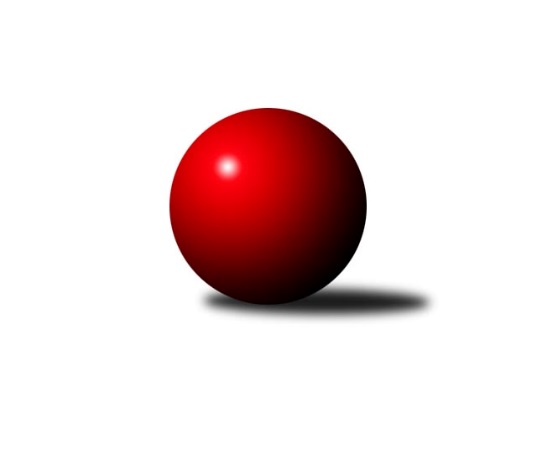 Č.1Ročník 2020/2021	16.7.2024 Zlínská krajská soutěž 2020/2021Statistika 1. kolaTabulka družstev:		družstvo	záp	výh	rem	proh	skore	sety	průměr	body	plné	dorážka	chyby	1.	TJ Chropyně	1	1	0	0	6.0 : 0.0 	(7.0 : 1.0)	1580	2	1102	478	33	2.	VKK Vsetín D	1	1	0	0	6.0 : 0.0 	(6.0 : 2.0)	1675	2	1184	491	33	3.	KK Kroměříž C	1	1	0	0	5.0 : 1.0 	(5.5 : 2.5)	1534	2	1107	427	46	4.	SC Bylnice B	1	1	0	0	4.0 : 2.0 	(5.0 : 3.0)	1658	2	1144	514	36	5.	KK Kroměříž D	1	1	0	0	4.0 : 2.0 	(4.5 : 3.5)	1495	2	1046	449	31	6.	KC Zlín D	0	0	0	0	0.0 : 0.0 	(0.0 : 0.0)	0	0	0	0	0	7.	TJ Spartak Hluk B	1	0	0	1	2.0 : 4.0 	(3.5 : 4.5)	1474	0	1044	430	43	8.	TJ Bojkovice Krons C	1	0	0	1	2.0 : 4.0 	(3.0 : 5.0)	1641	0	1135	506	32	9.	KK Kroměříž E	1	0	0	1	1.0 : 5.0 	(2.5 : 5.5)	1483	0	1051	432	48	10.	TJ Sokol Machová C	1	0	0	1	0.0 : 6.0 	(2.0 : 6.0)	1523	0	1114	409	52	11.	TJ Spartak Hluk A	1	0	0	1	0.0 : 6.0 	(1.0 : 7.0)	1411	0	1031	380	59Tabulka doma:		družstvo	záp	výh	rem	proh	skore	sety	průměr	body	maximum	minimum	1.	KK Kroměříž C	1	1	0	0	5.0 : 1.0 	(5.5 : 2.5)	1534	2	1534	1534	2.	SC Bylnice B	1	1	0	0	4.0 : 2.0 	(5.0 : 3.0)	1658	2	1658	1658	3.	KK Kroměříž D	1	1	0	0	4.0 : 2.0 	(4.5 : 3.5)	1495	2	1495	1495	4.	KK Kroměříž E	0	0	0	0	0.0 : 0.0 	(0.0 : 0.0)	0	0	0	0	5.	TJ Spartak Hluk B	0	0	0	0	0.0 : 0.0 	(0.0 : 0.0)	0	0	0	0	6.	TJ Chropyně	0	0	0	0	0.0 : 0.0 	(0.0 : 0.0)	0	0	0	0	7.	TJ Bojkovice Krons C	0	0	0	0	0.0 : 0.0 	(0.0 : 0.0)	0	0	0	0	8.	KC Zlín D	0	0	0	0	0.0 : 0.0 	(0.0 : 0.0)	0	0	0	0	9.	VKK Vsetín D	0	0	0	0	0.0 : 0.0 	(0.0 : 0.0)	0	0	0	0	10.	TJ Sokol Machová C	1	0	0	1	0.0 : 6.0 	(2.0 : 6.0)	1523	0	1523	1523	11.	TJ Spartak Hluk A	1	0	0	1	0.0 : 6.0 	(1.0 : 7.0)	1411	0	1411	1411Tabulka venku:		družstvo	záp	výh	rem	proh	skore	sety	průměr	body	maximum	minimum	1.	TJ Chropyně	1	1	0	0	6.0 : 0.0 	(7.0 : 1.0)	1580	2	1580	1580	2.	VKK Vsetín D	1	1	0	0	6.0 : 0.0 	(6.0 : 2.0)	1675	2	1675	1675	3.	SC Bylnice B	0	0	0	0	0.0 : 0.0 	(0.0 : 0.0)	0	0	0	0	4.	KK Kroměříž D	0	0	0	0	0.0 : 0.0 	(0.0 : 0.0)	0	0	0	0	5.	KK Kroměříž C	0	0	0	0	0.0 : 0.0 	(0.0 : 0.0)	0	0	0	0	6.	TJ Spartak Hluk A	0	0	0	0	0.0 : 0.0 	(0.0 : 0.0)	0	0	0	0	7.	TJ Sokol Machová C	0	0	0	0	0.0 : 0.0 	(0.0 : 0.0)	0	0	0	0	8.	KC Zlín D	0	0	0	0	0.0 : 0.0 	(0.0 : 0.0)	0	0	0	0	9.	TJ Spartak Hluk B	1	0	0	1	2.0 : 4.0 	(3.5 : 4.5)	1474	0	1474	1474	10.	TJ Bojkovice Krons C	1	0	0	1	2.0 : 4.0 	(3.0 : 5.0)	1641	0	1641	1641	11.	KK Kroměříž E	1	0	0	1	1.0 : 5.0 	(2.5 : 5.5)	1483	0	1483	1483Tabulka podzimní části:		družstvo	záp	výh	rem	proh	skore	sety	průměr	body	doma	venku	1.	TJ Chropyně	1	1	0	0	6.0 : 0.0 	(7.0 : 1.0)	1580	2 	0 	0 	0 	1 	0 	0	2.	VKK Vsetín D	1	1	0	0	6.0 : 0.0 	(6.0 : 2.0)	1675	2 	0 	0 	0 	1 	0 	0	3.	KK Kroměříž C	1	1	0	0	5.0 : 1.0 	(5.5 : 2.5)	1534	2 	1 	0 	0 	0 	0 	0	4.	SC Bylnice B	1	1	0	0	4.0 : 2.0 	(5.0 : 3.0)	1658	2 	1 	0 	0 	0 	0 	0	5.	KK Kroměříž D	1	1	0	0	4.0 : 2.0 	(4.5 : 3.5)	1495	2 	1 	0 	0 	0 	0 	0	6.	KC Zlín D	0	0	0	0	0.0 : 0.0 	(0.0 : 0.0)	0	0 	0 	0 	0 	0 	0 	0	7.	TJ Spartak Hluk B	1	0	0	1	2.0 : 4.0 	(3.5 : 4.5)	1474	0 	0 	0 	0 	0 	0 	1	8.	TJ Bojkovice Krons C	1	0	0	1	2.0 : 4.0 	(3.0 : 5.0)	1641	0 	0 	0 	0 	0 	0 	1	9.	KK Kroměříž E	1	0	0	1	1.0 : 5.0 	(2.5 : 5.5)	1483	0 	0 	0 	0 	0 	0 	1	10.	TJ Sokol Machová C	1	0	0	1	0.0 : 6.0 	(2.0 : 6.0)	1523	0 	0 	0 	1 	0 	0 	0	11.	TJ Spartak Hluk A	1	0	0	1	0.0 : 6.0 	(1.0 : 7.0)	1411	0 	0 	0 	1 	0 	0 	0Tabulka jarní části:		družstvo	záp	výh	rem	proh	skore	sety	průměr	body	doma	venku	1.	TJ Spartak Hluk B	0	0	0	0	0.0 : 0.0 	(0.0 : 0.0)	0	0 	0 	0 	0 	0 	0 	0 	2.	KK Kroměříž E	0	0	0	0	0.0 : 0.0 	(0.0 : 0.0)	0	0 	0 	0 	0 	0 	0 	0 	3.	SC Bylnice B	0	0	0	0	0.0 : 0.0 	(0.0 : 0.0)	0	0 	0 	0 	0 	0 	0 	0 	4.	KK Kroměříž D	0	0	0	0	0.0 : 0.0 	(0.0 : 0.0)	0	0 	0 	0 	0 	0 	0 	0 	5.	TJ Spartak Hluk A	0	0	0	0	0.0 : 0.0 	(0.0 : 0.0)	0	0 	0 	0 	0 	0 	0 	0 	6.	TJ Chropyně	0	0	0	0	0.0 : 0.0 	(0.0 : 0.0)	0	0 	0 	0 	0 	0 	0 	0 	7.	TJ Bojkovice Krons C	0	0	0	0	0.0 : 0.0 	(0.0 : 0.0)	0	0 	0 	0 	0 	0 	0 	0 	8.	KK Kroměříž C	0	0	0	0	0.0 : 0.0 	(0.0 : 0.0)	0	0 	0 	0 	0 	0 	0 	0 	9.	TJ Sokol Machová C	0	0	0	0	0.0 : 0.0 	(0.0 : 0.0)	0	0 	0 	0 	0 	0 	0 	0 	10.	KC Zlín D	0	0	0	0	0.0 : 0.0 	(0.0 : 0.0)	0	0 	0 	0 	0 	0 	0 	0 	11.	VKK Vsetín D	0	0	0	0	0.0 : 0.0 	(0.0 : 0.0)	0	0 	0 	0 	0 	0 	0 	0 Zisk bodů pro družstvo:		jméno hráče	družstvo	body	zápasy	v %	dílčí body	sety	v %	1.	Ludvík Jurásek 	TJ Spartak Hluk B 	1	/	1	(100%)	2	/	2	(100%)	2.	Michal Růžička 	KK Kroměříž C 	1	/	1	(100%)	2	/	2	(100%)	3.	Jan Lahuta 	TJ Bojkovice Krons C 	1	/	1	(100%)	2	/	2	(100%)	4.	Martin Novotný 	KK Kroměříž D 	1	/	1	(100%)	2	/	2	(100%)	5.	Lenka Haboňová 	KK Kroměříž D 	1	/	1	(100%)	2	/	2	(100%)	6.	Lucie Oriňáková 	VKK Vsetín D 	1	/	1	(100%)	2	/	2	(100%)	7.	Lucie Hanzelová 	VKK Vsetín D 	1	/	1	(100%)	2	/	2	(100%)	8.	Ladislav Strnad 	SC Bylnice B 	1	/	1	(100%)	2	/	2	(100%)	9.	Ondřej Novák 	SC Bylnice B 	1	/	1	(100%)	2	/	2	(100%)	10.	Milan Podaný 	TJ Chropyně  	1	/	1	(100%)	2	/	2	(100%)	11.	Richard Mikeš 	TJ Chropyně  	1	/	1	(100%)	2	/	2	(100%)	12.	Lenka Mikešová 	TJ Chropyně  	1	/	1	(100%)	2	/	2	(100%)	13.	Jiří Pospíšil 	TJ Spartak Hluk B 	1	/	1	(100%)	1.5	/	2	(75%)	14.	Petr Buksa 	KK Kroměříž C 	1	/	1	(100%)	1.5	/	2	(75%)	15.	Radmila Spurná 	KK Kroměříž E 	1	/	1	(100%)	1	/	2	(50%)	16.	Adéla Foltýnová 	VKK Vsetín D 	1	/	1	(100%)	1	/	2	(50%)	17.	Jaroslav Krejčíř 	TJ Chropyně  	1	/	1	(100%)	1	/	2	(50%)	18.	Petr Foltýn 	VKK Vsetín D 	1	/	1	(100%)	1	/	2	(50%)	19.	Miroslav Macega 	KK Kroměříž C 	1	/	1	(100%)	1	/	2	(50%)	20.	Miroslav Šopík 	TJ Bojkovice Krons C 	1	/	1	(100%)	1	/	2	(50%)	21.	Viktor Vaculík 	KK Kroměříž E 	0	/	1	(0%)	1	/	2	(50%)	22.	Petr Dlouhý 	KK Kroměříž C 	0	/	1	(0%)	1	/	2	(50%)	23.	Miroslav Ševeček 	TJ Sokol Machová C 	0	/	1	(0%)	1	/	2	(50%)	24.	Antonín Strnad 	SC Bylnice B 	0	/	1	(0%)	1	/	2	(50%)	25.	Šárka Drahotuská 	TJ Sokol Machová C 	0	/	1	(0%)	1	/	2	(50%)	26.	Tomáš Indra 	TJ Spartak Hluk A 	0	/	1	(0%)	1	/	2	(50%)	27.	Tomáš Potočný 	KK Kroměříž D 	0	/	1	(0%)	0.5	/	2	(25%)	28.	Josef Vaculík 	KK Kroměříž E 	0	/	1	(0%)	0.5	/	2	(25%)	29.	Vladimíra Strnková 	SC Bylnice B 	0	/	1	(0%)	0	/	2	(0%)	30.	Pavel Vyskočil 	KK Kroměříž E 	0	/	1	(0%)	0	/	2	(0%)	31.	Ondřej Kelíšek 	TJ Spartak Hluk A 	0	/	1	(0%)	0	/	2	(0%)	32.	Jaroslav Kramár 	TJ Bojkovice Krons C 	0	/	1	(0%)	0	/	2	(0%)	33.	Jan Hastík 	TJ Sokol Machová C 	0	/	1	(0%)	0	/	2	(0%)	34.	Romana Kočířová 	TJ Spartak Hluk B 	0	/	1	(0%)	0	/	2	(0%)	35.	Jana Dvořáková 	TJ Sokol Machová C 	0	/	1	(0%)	0	/	2	(0%)	36.	Zdeněk Kočíř 	TJ Spartak Hluk B 	0	/	1	(0%)	0	/	2	(0%)	37.	Miroslav Nožička 	TJ Spartak Hluk A 	0	/	1	(0%)	0	/	2	(0%)	38.	Jakub Lahuta 	TJ Bojkovice Krons C 	0	/	1	(0%)	0	/	2	(0%)Průměry na kuželnách:		kuželna	průměr	plné	dorážka	chyby	výkon na hráče	1.	TJ Zbrojovka Vsetín, 1-4	1649	1139	510	34.0	(412.4)	2.	TJ Sokol Machová, 1-2	1599	1149	450	42.5	(399.8)	3.	KK Kroměříž, 1-4	1496	1062	434	42.0	(374.1)	4.	TJ Spartak Hluk, 1-2	1495	1066	429	46.0	(373.9)	5.	KC Zlín, 1-4	0	0	0	0.0	(0.0)Nejlepší výkony na kuželnách:TJ Zbrojovka Vsetín, 1-4SC Bylnice B	1658	1. kolo	Ondřej Novák 	SC Bylnice B	454	1. koloTJ Bojkovice Krons C	1641	1. kolo	Jan Lahuta 	TJ Bojkovice Krons C	438	1. kolo		. kolo	Ladislav Strnad 	SC Bylnice B	433	1. kolo		. kolo	Jakub Lahuta 	TJ Bojkovice Krons C	419	1. kolo		. kolo	Jaroslav Kramár 	TJ Bojkovice Krons C	398	1. kolo		. kolo	Vladimíra Strnková 	SC Bylnice B	391	1. kolo		. kolo	Miroslav Šopík 	TJ Bojkovice Krons C	386	1. kolo		. kolo	Antonín Strnad 	SC Bylnice B	380	1. koloTJ Sokol Machová, 1-2VKK Vsetín D	1675	1. kolo	Lucie Oriňáková 	VKK Vsetín D	428	1. koloTJ Sokol Machová C	1523	1. kolo	Petr Foltýn 	VKK Vsetín D	425	1. kolo		. kolo	Lucie Hanzelová 	VKK Vsetín D	424	1. kolo		. kolo	Adéla Foltýnová 	VKK Vsetín D	398	1. kolo		. kolo	Jana Dvořáková 	TJ Sokol Machová C	387	1. kolo		. kolo	Miroslav Ševeček 	TJ Sokol Machová C	382	1. kolo		. kolo	Šárka Drahotuská 	TJ Sokol Machová C	378	1. kolo		. kolo	Jan Hastík 	TJ Sokol Machová C	376	1. koloKK Kroměříž, 1-4KK Kroměříž C	1534	1. kolo	Jiří Pospíšil 	TJ Spartak Hluk B	401	1. koloKK Kroměříž D	1495	1. kolo	Martin Novotný 	KK Kroměříž D	399	1. koloKK Kroměříž E	1483	1. kolo	Ludvík Jurásek 	TJ Spartak Hluk B	398	1. koloTJ Spartak Hluk B	1474	1. kolo	Miroslav Macega 	KK Kroměříž C	393	1. kolo		. kolo	Viktor Vaculík 	KK Kroměříž E	390	1. kolo		. kolo	Petr Buksa 	KK Kroměříž C	387	1. kolo		. kolo	Lenka Haboňová 	KK Kroměříž D	386	1. kolo		. kolo	Michal Růžička 	KK Kroměříž C	384	1. kolo		. kolo	Tomáš Potočný 	KK Kroměříž D	376	1. kolo		. kolo	Radmila Spurná 	KK Kroměříž E	375	1. koloTJ Spartak Hluk, 1-2TJ Chropyně 	1580	1. kolo	Richard Mikeš 	TJ Chropyně 	419	1. koloTJ Spartak Hluk A	1411	1. kolo	Milan Podaný 	TJ Chropyně 	412	1. kolo		. kolo	Ondřej Kelíšek 	TJ Spartak Hluk A	406	1. kolo		. kolo	Lenka Mikešová 	TJ Chropyně 	398	1. kolo		. kolo	Jaroslav Krejčíř 	TJ Chropyně 	351	1. kolo		. kolo	Tomáš Indra 	TJ Spartak Hluk A	339	1. kolo		. kolo	Miroslav Nožička 	TJ Spartak Hluk A	335	1. kolo		. kolo	Roman Prachař 	TJ Spartak Hluk A	331	1. koloKC Zlín, 1-4Četnost výsledků:	5.0 : 1.0	1x	4.0 : 2.0	2x	0.0 : 6.0	2x